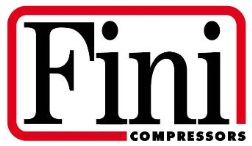 Formerly NuAir USA CorpRGA REQUESTPlease email request to stephanie.smith@finiusa.com.You will receive a response by end of next business day.Lowes Store No.RTV ClerkTelephoneFaxEmailBest way to send back RGA? Compressor ModelLot# (on silver sticker xxxxxx-xxxx)Serial #, Mth/Yr MfgCustomer Reason for Return